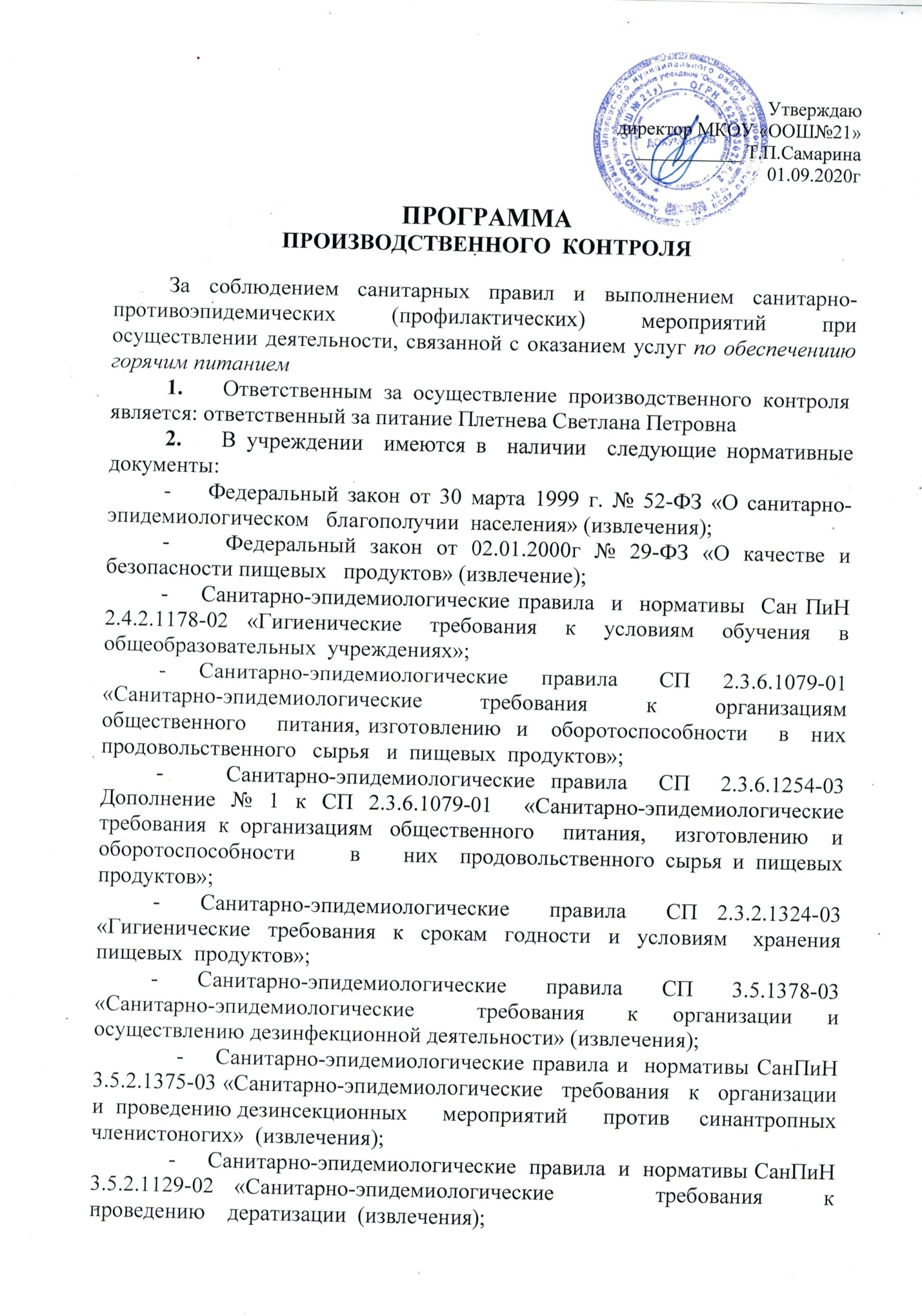 ПРОГРАММАпроизводственного  контроляЗа соблюдением санитарных правил и выполнением санитарно-противоэпидемических (профилактических) мероприятий при осуществлении деятельности, связанной с оказанием услуг по обеспечениию горячим питаниемОтветственным  за  осуществление  производственного  контроля  является: ответственный за питание Плетнева Светлана Петровна В учреждении  имеются в  наличии  следующие нормативные документы:-    Федеральный закон от 30 марта 1999 г. № 52-ФЗ «О санитарно-эпидемиологическом   благополучии  населения» (извлечения);-    Федеральный закон от 02.01.2000г № 29-ФЗ «О качестве и  безопасности пищевых   продуктов» (извлечение);-    Санитарно-эпидемиологические правила  и  нормативы  Сан ПиН   2.4.2.1178-02  «Гигиенические   требования   к   условиям   обучения   в   общеобразовательных  учреждениях»;-    Санитарно-эпидемиологические    правила     СП    2.3.6.1079-01  «Санитарно-эпидемиологические   требования   к   организациям   общественного    питания, изготовлению  и   оборотоспособности    в   них   продовольственного   сырья   и  пищевых  продуктов»;-    Санитарно-эпидемиологические правила  СП  2.3.6.1254-03 Дополнение № 1 к СП 2.3.6.1079-01  «Санитарно-эпидемиологические требования  к  организациям   общественного     питания,     изготовлению    и     оборотоспособности     в    них  продовольственного сырья и пищевых продуктов»;-    Санитарно-эпидемиологические    правила    СП  2.3.2.1324-03  «Гигиенические  требования  к  срокам  годности  и  условиям   хранения    пищевых  продуктов»;-    Санитарно-эпидемиологические    правила    СП    3.5.1378-03     «Санитарно-эпидемиологические         требования      к     организации     и     осуществлению дезинфекционной деятельности» (извлечения);     -    Санитарно-эпидемиологические правила и  нормативы СанПиН  3.5.2.1375-03 «Санитарно-эпидемиологические   требования   к   организации  и  проведению дезинсекционных      мероприятий      против     синантропных     членистоногих»  (извлечения);    -     Санитарно-эпидемиологические  правила  и  нормативы СанПиН 3.5.2.1129-02 «Санитарно-эпидемиологические     требования   к   проведению    дератизации  (извлечения);- Санитарно-эпидемиологические  правила  и  нормативы СанПиН 2.4.5.2409-08. «Санитарно-эпидемиологические требования к организации питания обучающихся в общеобразовательных учреждениях, учреждениях начального и среднего профессионального образования. Санитарно-эпидемиологические правила и нормативы»;-    Санитарно-эпидемиологические правила  и  нормативы  СанПиН  2.1.4.1074-01 «Питьевая вода. Гигиенические требования к качеству воды централизованных систем питьевого водоснабжения. Контроль качества»;-    Санитарно-эпидемиологические правила и нормативы СанПиН 42-128-4690-88 «Санитарные правила содержания территории населенных мест (извлечения);-    Санитарно-эпидемиологические     правила     СП 1.1.1058-01   «Организация  и проведение  производственного  контроля  за  соблюдением  санитарных правил и выполнением санитарно-противоэпидемических        (профилактических)   мероприятий»;- Санитарно-эпидемиологические правила и нормативы СанПиН2.4.4.2599-10 «Гигиенические     требования к устройству, содержанию и организации режима в оздоровительных учреждениях с дневным пребыванием детей в период каникул».3.  Предварительным  и   периодическим   медицинским   осмотрам,  а   также профессиональной  гигиенической  подготовке, подлежат следующие сотрудники (по профессии) – список прилагается:4.    Объектами производственного контроля являются:- формирование рациона питания детей и подростков, включая контроль  за используемым ассортиментом пищевых продуктов;- поступающие пищевые продукты, сырье и материалы;- санитарно-техническое состояние пищеблоков;- условия хранения пищевых продуктов и соблюдение установленных сроков годности;- - соблюдение требований к поточности технологических процессов, к обработке сырья        и производству продукции;- состояние здоровья персонала,  соблюдение персоналом правил личной гигиены;- наличие у персонала гигиенических знаний и навыков;- санитарное содержание пищеблока и санитарная обработка предметов производственного окружения.5.    Лицом,   ответственным  за  осуществление   производственного   контроля, проводится   следующие   мероприятия:  6. Педагогический аспект организации питания Работа с педагогами – семинары, беседы, консультации.Работа  с родителями - информационные стенды, передвижные выставки, информация на сайте и др.Работа с детьми – мероприятия, дидактические игры, чтение художественной литературы, формирование практических навыков соблюдения правил личной гигиены, поведения за столом, культуры пищевого восприятия блюд.                                                         № п/п         Ф. И. О.   сотрудника    Занимаемая     должность 1.Полянская Марина Сергеевнаповар 2.Крамаренко Тамара Владимировнаповар№ п/пНаименование мероприятийИсполнительПериодичностьПримечание   1                      2        3          4          51Составление  менюПлетнёва Светлана  Петровнаежедневно2Прием продуктов питания от поставщиков и выдача на пищеблокежедневно3Соблюдение технологии приготовления пищиБракеражная комиссияежедневно4 и т.д.Ведение журналов по контролю за организацией питания:-оценки питания-бракеража поступающего сырья и т.д.Плетнёва Светлана  Петровнаежедневно15. Проведение уборок:-текущих-генеральныхКрамаренко Тамара Владимировна16Вывоз мусораЭКО СИТИ1 раза в неделю17.     Проведение дератизации2 раза в год18.Забор анализов для лабораторного исследования:ФБУЗ «Центр гигиены и эпидемиологии в Ставропольском крае»18.1.Блюда из мяса, птицы, рыбы (выборочно)ФБУЗ «Центр гигиены и эпидемиологии в Ставропольском крае»1 проба 2 раза в год18.2.Гарниры (выборочно)ФБУЗ «Центр гигиены и эпидемиологии в Ставропольском крае»1 проба 2 раза в год18.3.Смывы с инвентаря, рук, оборудования и санитарной одеждыФБУЗ «Центр гигиены и эпидемиологии в Ставропольском крае»по 10 смывов из каждой группы 4 раза в год18.4.Вода питьеваяФБУЗ «Центр гигиены и эпидемиологии в Ставропольском крае»1 проба 1 раз в год и после проведения ремонтных работ18.5.Рабочие места (выборочно):- уровень шума при работе холодильного и технологического оборудования;- освещенностьФБУЗ «Центр гигиены и эпидемиологии в Ставропольском крае»1 измерение 1 раз в год и после проведения ремонтных работ (1 точка)2 измерения 1 раз в год зимний период (выборочно)6.Производственные помещения2 точки 2 раза в год (теплый период, холодный период)